平成28年4月豊橋山岳会OB会会員各位　暖冬かと思っていたら急に嵐が来たり落ち着かない冬でしたが、OB会総会が3月27日(日)に無事終わりました。つきましては、会員の皆様に報告させていただきます。平成27年度山行報告天城山　　(小林感想)5月23日(土)～24日(日)参加者　L荻野・井上・山本・松井・小林・斉藤(伊東園ホテルのみ)5/24(日)　　天城山　　シャクナゲコース8:30　天城山駐車場　　　9:45　万次郎岳　　　11:00　万三郎岳　　　13:30　天城山駐車場23日は荻野さんお勧めの伊豆伊東園ホテルに宿泊。一泊二食飲み放題8600円カラオケも無料。大いに盛り上がりました。翌24日天気予報が雨のためか登山口まで道路、駐車場とも余裕で到着。渋る二日酔いの松井さんを励ましながらスタートしました。お目当てのシャクナゲは裏年で花が少なかったらしいですが、美しい花のベストシーズンに登ることができ大満足でした。帰りは中伊豆ワイナリーヒルホテルの縄文之御神湯(硫酸塩温泉)でさっぱりして帰りました。富士山(8月2日～3日)ネパールトレッキングのトレーニングを兼ねていましたが、ネパール地震(4月25日)のため中止になりました。苗場山　　(小林感想)9月27日(日)～28日(月)参加者　L小林・酒井・鈴木・荻野・松井　他鈴木さん友人１名9/27(日)　　8:00豊橋発　　15:30長野県秋山郷　旅館　秋山館到着　　近所の鉄分の多い赤褐色の　小赤沢温泉入浴9/28(月)　　5:00　登山をしない酒井さんに三合目登山口まで送ってもらいました。(この後、酒井・鈴木は秋山郷観光)　　　　　 5:30三合目登山口　　7:45山頂付近湿原　　8:00山頂　　9:30下山開始　　11:35三合目登山口とにかく山頂付近の池塘が素晴らしいです。天気が曇りだったんですが私たちが到着した途端に晴れあがり、山頂で記念写真をお願いしたご夫婦に「昨日雨の中記念写真撮ったらいいです…」「まあまあこんなにいい天気なんだから！」と二度目の記念写真を強要。そんなことが言えちゃう位の青空でした。酒井さんに三合目登山口まで迎えに来てもらい、途中新潟県中魚沼郡の「竜神の館」(ナトリウム・塩化物温泉)に(地元のおばあちゃんたちとおしゃべりを楽しむオマケ付き)入浴して帰宅しました。追記…忘れ物多発　　旅館や車に色々忘れ物ありました。御在所岳(H28年2月7日)　都合により中止になりました。新入会　本年度はありませんでした。皆さんお誘いお願いします。総会報告3月27日(日)11:30～豊橋　新珠飯店にて参加者豊橋山岳会OB会役員・山岳会顧問を長年務められた鈴木さんが平成27年6月3日に亡くなられました。葬儀・告別式に多数のご参加ありがとうございました。平成28年度山行計画※山行参加希望、その他御意見等ありましたら、荻野(08051367697)・小林(08036233691)までお気軽に連絡ください。個人で行って良かった山の報告も歓迎します。小林パソコンAj0wgp48@zm.commufa.jpまで。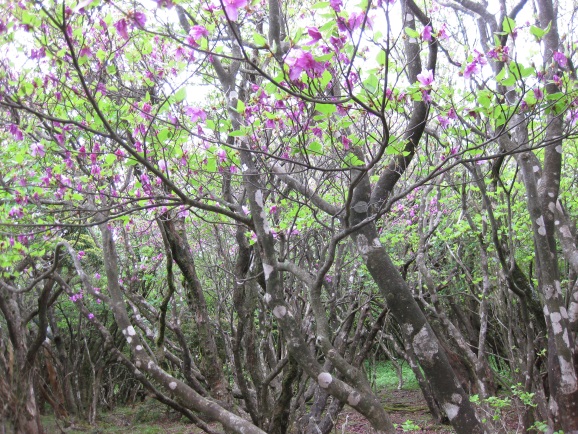 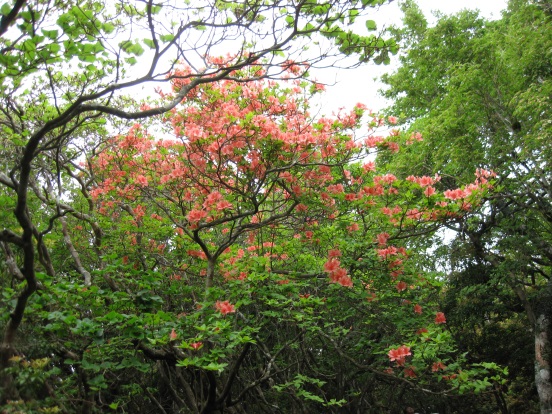 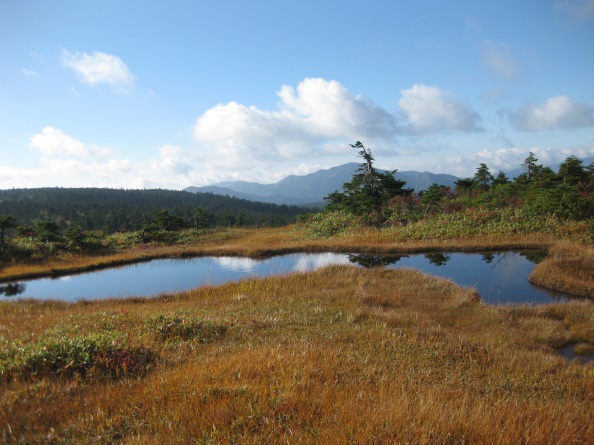 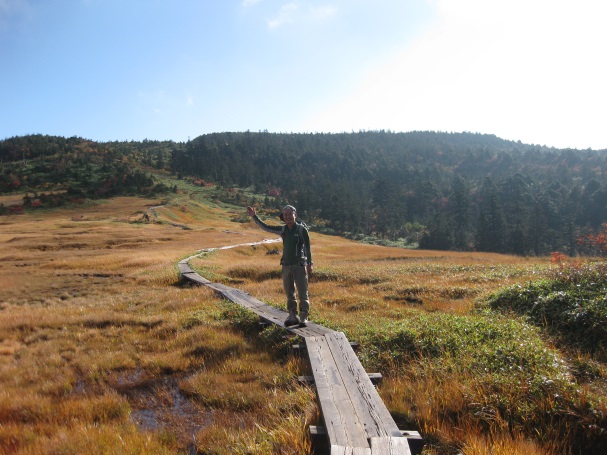 